УТВЕРЖДАЮДекан ФОИГ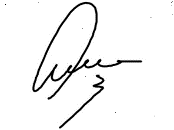                    В.В. Янч«1» декабря 2022 г.РАСПИСАНИЕ ЗАНЯТИЙПОДГОТОВИТЕЛЬНОГО ОТДЕЛЕНИЯ ФАКУЛЬТЕТА ОБУЧЕНИЯ ИНОСТРАННЫХ ГРАЖДАН НА II СЕМЕСТР 2022 – 2023 УЧЕБНОГО ГОДАс 05.12.22 по 10.12.22ГРУППА 7ПРОФИЛЬ: математическийСпециалист ФОИГ							Е.В. СоротокинаУТВЕРЖДАЮДекан ФОИГ                   В.В. Янч«1» декабря 2022 г.РАСПИСАНИЕ ЗАНЯТИЙПОДГОТОВИТЕЛЬНОГО ОТДЕЛЕНИЯ ФАКУЛЬТЕТА ОБУЧЕНИЯ ИНОСТРАННЫХ ГРАЖДАН НА II СЕМЕСТР 2022 – 2023 УЧЕБНОГО ГОДАс 05.12.22 по 10.12.22ГРУППА 7ПРОФИЛЬ: культура и искусствоСпециалист ФОИГ								Е.В. Соротокина№ времяПонедельник514.40-16.05ИнформатикаПреподаватель Степанов В.А. (проспект Московский 33, аудитория 218)Понедельник616.35-18.00МатематикаПреподаватель Дятловская О.А. (проспект Московский 33, аудитория 535)Вторник616.35-18.00ИнформатикаПреподаватель Степанов В.А. (проспект Московский 33, аудитория 319)Вторник718.10-19.35ИнформатикаПреподаватель Степанов В.А. (проспект Московский 33, аудитория 319)Среда514.40-16.05Русский язык как иностранныйПреподаватель Сосновская О.А. (проспект Московский 33, аудитория 415)Среда616.35-18.00Русский язык как иностранныйПреподаватель Сосновская О.А (проспект Московский 33, аудитория 415)Среда718.10-19.35МатематикаПреподаватель Дятловская О.А. (проспект Московский 33, аудитория 535)Четверг616.35-18.00ИнформатикаПреподаватель Степанов В.А. (проспект Московский 33, аудитория 333)Четверг718.10-19.35МатематикаПреподаватель Дятловская О.А. (проспект Московский 33, аудитория 517)Пятница616.35-18.00МатематикаПреподаватель Дятловская О.А. (проспект Московский 33, аудитория 537)Пятница718.10-19.35МатематикаПреподаватель Дятловская О.А. (проспект Московский 33, аудитория 537)Суббота514.40-16.05Русский язык как иностранныйПреподаватель Сосновская О.А. (проспект Московский 33, аудитория 134)Суббота616.35-18.00Русский язык как иностранныйПреподаватель Сосновская О.А. (проспект Московский 33, аудитория 134)Суббота718.10-19.35Русский язык как иностранныйПреподаватель Сосновская О.А. (проспект Московский 33, аудитория 134)Суббота819.45-21.10Русский язык как иностранныйПреподаватель Сосновская О.А (проспект Московский 33, аудитория 134)№ времяВторник718.10-19.35История БеларусиДоцент Тимофеев Р.В. (проспект Московский 33, аудитория 614а)Вторник819.45-21.10История БеларусиДоцент Тимофеев Р.В. (проспект Московский 33, аудитория 614а)Среда514.40-16.05Русский язык как иностранныйПреподаватель Сосновская О.А. (проспект Московский 33, аудитория 415)Среда616.35-18.00Русский язык как иностранныйПреподаватель Сосновская О.А (проспект Московский 33, аудитория 415)Четверг514.40-16.05ТворчествоСт. преподаватель Васюченко Н.Д. (проспект Московский 33-2, аудитория 310)Четверг616.35-18.00ТворчествоСт. преподаватель Васюченко Н.Д. (проспект Московский 33-2, аудитория 310)Четверг718.10-19.35История БеларусиПреподаватель Тимофеев Р.В. (проспект Московский 33, аудитория 614а)Четверг819.45-21.10История БеларусиПреподаватель Тимофеев Р.В. (проспект Московский 33, аудитория 614а)Пятница514.40-16.05Пятница616.35-18.00Суббота311.30-12.55ТворчествоДоцент Костогрыз О.Д. (проспект Московский 33-2, аудитория 405)Суббота413.05-14.30ТворчествоДоцент Костогрыз О.Д. (проспект Московский 33-2, аудитория 405)Суббота514.40-16.05Русский язык как иностранныйПреподаватель Сосновская О.А. (проспект Московский 33, аудитория 134)Суббота616.35-18.00Русский язык как иностранныйПреподаватель Сосновская О.А. (проспект Московский 33, аудитория 134)Суббота718.10-19.35Русский язык как иностранныйПреподаватель Сосновская О.А. (проспект Московский 33, аудитория 134)Суббота819.45-21.10Русский язык как иностранныйПреподаватель Сосновская О.А (проспект Московский 33, аудитория 134)